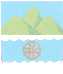 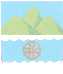 Самарская область Дума городского округа ОктябрьскШестого созыва   от  29 июля 2019 года                               				              № 339О внесении изменений в Решение Думы городского округа Октябрьск Самарской области от 13.12.2018 года № 284 «О бюджете городского округа Октябрьск Самарской области на 2019 год и плановый период 2020-2021 годов»	В соответствии с Бюджетным кодексом Российской Федерации,  Федеральным Законом от 06.10.2003 г. №131-ФЗ «Об общих принципах организации местного самоуправления в Российской Федерации», Дума городского округа Октябрьск Самарской области                                                         РЕШИЛА:Статья 1.          Внести в решение Думы городского округа Октябрьск Самарской области от 13.12.2018 года № 284 «О бюджете городского округа Октябрьск Самарской 
области на 2019 год и плановый период 2020-2021 годов» (газета «Октябрьское время» декабрь 2018, февраль 2019, май 2019, июнь 2019) следующие изменения: 	1.1. В статье 1:      в части 1:	в абзаце 1 сумму «685581,2» заменить суммой «826592,3»;      в абзаце 2 сумму «781001,0» заменить суммой «922012,1».     1.2. В статье 2:     сумму «6780,6» заменить суммой «6654,2».      1.3. В статье 3:      в части 1:      в абзаце 1 сумму «552407,4» заменить суммой «693418,5»;      в части 2:      в абзаце 1 сумму «552273,8» заменить суммой «693284,9».     1.4. Приложения № 4,6,8,9,10  к Решению изложить в следующей редакции:      «    Статья 2. Настоящее Решение опубликовать в газете «Октябрьское время».    Статья 3. Настоящее Решение вступает в силу со дня его опубликования.Глава городского округа Октябрьск Самарской области	А.В. Гожая Председатель Думы городского округаОктябрьск Самарской области                                                                  В.В. Ревин   	                           Р Е Ш Е Н И Е  